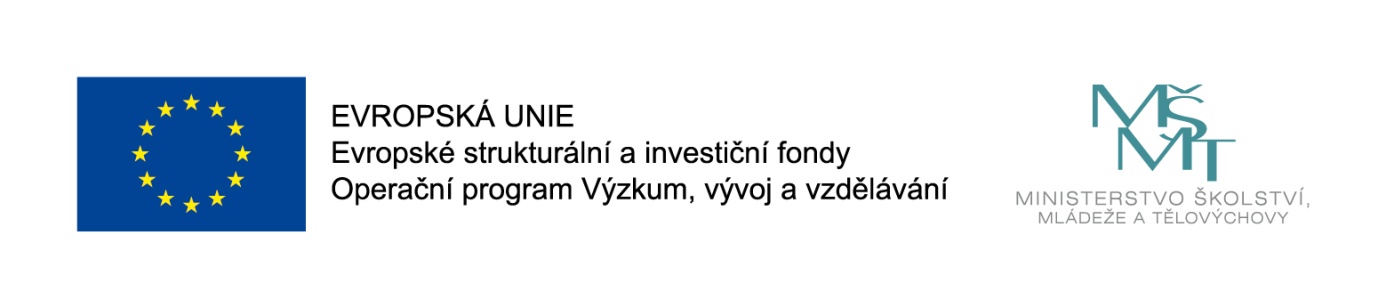 název a adresa vaší školyobrázek Vaší školy, logo apod.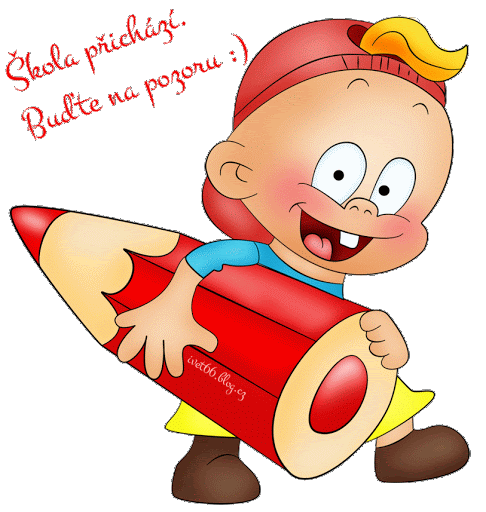 Strategický plán rozvoje školydatum vydání		ředitel/ka školy		Mgr. Xxx YyyTento plán byl projednán na pedagogické radě dne:ve Školské radě dne:se zřizovatelem dne:Autoři: xxxxObsah1	Úvod	32	Stručná charakteristika školy	43	Analýza vybraných oblastí organizace	53.1	Personální analýza – lidé	53.2	Děti/žáci/studenti	63.3	Výsledky vzdělávání	73.4	Komunikace, informační systémy	73.5	Návaznost na „vyšší strategické“ dokumenty	83.6	Další oblasti	93.7	Popis potřeb školy	94	SWOT analýza	135	Definování vize	146	Stanovení prioritních oblastí a obecných cílů	157	Stanovení konkrétních aktivit pro jednotlivé obecné cíle	167.1	Priorita 1: Modernizace infrastruktury a vybavení školy	167.2	Priorita 2: Rozvoj lidského potenciálu školy	167.3	Priorita 3: Organizační zabezpečení chodu školy	167.4	Priorita 4: Rozvoj dalších součástí školy	178	Akční plán	189	Zásobník aktivit	1910	Implementační část	2010.1	Způsob řízení a organizační zajištění naplňování Strategického plánu rozvoje školy	2010.2	Evaluace Strategického plánu rozvoje školy	2010.3	Aktualizace Strategického plánu rozvoje školy	2111	Plán seznámení se strategií a její propagace	22ÚvodZde popište, proč jste se rozhodli pro tvorbu Vaší strategie. Vaše výchozí podmínky, jak jste na tom doposud se strategickým plánováním. Je zde prostor pro stručnou informaci o projektu, díky němuž tento dokument vzniká. Můžete zde vypsat členy týmu, osoby, se kterými jste spolupracovali. Sdělte cokoliv specifického, co je dobré vědět na začátku.Stručná charakteristika školyTento dokument se stává součástí Vaší marketingové komunikace směrem ven. Popište stručně Vaši školu. Z jakých součástí se skládá, velikost, zázemí, kdo Vás zřizuje apod. Je to součástí úvodu, tedy Vaše představení. Je určeno jak lidem, kteří Vás znají, tak těm, kteří o Vás nic neví. Cílem není příjemce informací „unudit“ detaily. Toto představení by se mělo vejít max. na 1 stranu A4. Prakticky lze vyjít z charakteristiky, kterou mají školy zpracovanou v ŠVP.Analýza vybraných oblastí organizaceAnalýza organizace je náročný a zdlouhavý proces, který nelze udělat za jeden týden. Bude na Vás a Vašem strategickém týmu rozhodnout, kterým částem a oblastem budete věnovat pozornost a v jakém rozsahu. Obecně řečeno, cílem analýzy je zjistit aktuální stav Vaší školy, v čem jste dobří, kde máte rezervy, identifikovat budoucí příležitosti a hrozby. Toto všechno lze prakticky udělat ve SWOT analýze. Pokud se tedy (z různých důvodů) rozhodnete udělat pouze SWOT, tuto kapitolu celou vymažte.Následuje přehled vybraných oblastí. Oblasti, kterým se nebudete věnovat, vymažte, případně doplňte další dle vlastního rozhodnutí.Personální analýza – lidéNásleduje přehled vybraných oblastí. Oblasti, kterým se nebudete věnovat, vymažte, případně doplňte další dle vlastního rozhodnutí.Organizační diagramZde vložte tzv. organizační diagram – strukturu vztahů a řízení vaší organizace. Organizační diagram doplňte stručným komentářem.Struktura zaměstnanců dle různých kritériíZpracujte graficky, například s použitím Excelu, následující přehledy. Doplňte komentářem, zvažte rizika a příležitosti, které z Vaší skladby zaměstnanců vyplývají. Kritéria:1. Věková struktura2. Struktura dle pohlaví3. Vzdělanostní struktura5. Délka pedagogické praxe6. Specializace7. Konkrétní pracovní orientace učitelů (např. v MŠ učitelé ovládajících hru na hudební nástroje).Zájem o další vzděláváníZde vložte stručnou informaci o dalším vzdělávání učitelů, případně provozních zaměstnanců. Tabulku si upravte dle potřeby. Pokud potřebujete, doplňte komentářem.Vysvětlivky: PP = pedagogický pracovník, DVPP = další vzdělávání pedagogických pracovníků, DV = další vzdělávání, DVNP = další vzdělávání nepedagogických pracovníkůDěti/žáci/studentiDemografický vývojDoplňte tabulku, dle potřeby upravte. Doplňte komentářem.Je vhodné doplnit analýzu i stručným přehledem základních statistik (vývoj počtu žáků, počtu tříd apod.)Vývoj počtu žáků se speciálními vzdělávacími potřebamiInformace uspořádejte do tabulky, doplňte kritéria dle potřeby, doplňte stručným komentářem.Vysvětlivky: LMP = lehké mentální postižení„Dodavatelé“ dětí – školy nižšího stupně, domácnostiÚdaje o dodavatelích zpracujte přehledně do tabulky, grafu apod.Výsledky vzděláváníNávrhy na zpracování v ZŠPřehledy prospěchů třídVýsledky olympiád a soutěžíVýsledky testů (externích, vlastních)Úspěšnost přijetí žáků, studentů na vyšší stupeň školyapod.Návrhy na zpracování v MŠškolní připravenost a úspěšnost u žáků 1. třídúspěšné plnění pedagogických záměrů stanovených učiteli v pedagogické diagnostice jednotlivých dětíanalýza konkrétních vzdělávacích pokroků dětíKomunikace, informační systémyPopište, jaké nástroje používáte ke komunikaci s různými skupinami, vyhodnoťte jejich účinnost. Komunikace školy směrem k dětem/žákům/studentůmVybrané nástroje:webové stránky školy (webové stránky se zabezpečeným přístupem)elektronický komunikační systém (přihlašují se přes přístupová hesla)e-mailová komunikace některých učitelůtřídnické hodinykonzultační hodinyKomunikace školy směrem k rodičůmVybrané nástroje:vývěsní skříňka před školou (úřední deska)webové stránky školyelektronický komunikační systém (přihlašují se přes přístupová hesla)e-mailová komunikace (e-mailová komunikace přes evidenční systém)třídní schůzkykonzultační hodinyosobní komunikaceKomunikace uvnitř organizace mezi zaměstnanciVybrané nástroje:informační nástěnka ve sborovně (jiném místě uvnitř školy)pravidelné porady – měsíční x týdenníkalendář akcí – celoroční x měsíční x týdenníelektronický komunikační systéme-mailová komunikaceosobní komunikaceKomunikace škola-vnější prostředí (PR Public Reations/Vztahy s veřejností)Vybrané nástroje:komunikace s médii – zprávy v regionálním a místním tiskuvztahy s místní správou a samosprávouvztahy s neziskovou sféroukomunikace s místní komunitouVeřejné akce – kulturní akce, sportovní akcePublikace – almanach, školní časopis, výroční zprávy, video zprávyIdentita školy – zachování jednotného užití barev, loga, typů písma v prezentačních materiálech (letáky, katalogy, webové stránky).Návaznost na „vyšší strategické“ dokumentyProjděte si dokumenty nadřazených orgánů dle „Manuálu“. Vypište si ty, které se Vás týkají. Pokud při pročítání dokumentu narazíte na něco, co odpovídá vaší škole, zapište.Nabídka dokumentů:Strategie vzdělávací politiky České republiky do roku 2030+ http://www.msmt.cz/vzdelavani/skolstvi-v-cr/strategie-2030Dlouhodobý záměr vzdělávání a rozvoje vzdělávací soustavy České republiky na období 2019-2023 http://www.msmt.cz/vzdelavani/skolstvi-v-cr/dz-cr-2019-2023 Strategie digitálního vzdělávání do roku 2020 
http://www.msmt.cz/ministerstvo/strategie-digitalniho-vzdelavani-do-roku-2020 Dlouhodobý záměr vzdělávání a rozvoje vzdělávací soustavy Královéhradeckého kraje
http://www.kr-kralovehradecky.cz/cz/krajsky-urad/skolstvi/vyrocni-zpravy/dlouhodoby-zamer-vzdelavani-a-rozvoje-vzdelavaci-soustavy-kralovehradeckeho-kraje-2016-2020-88100/ Strategické dokumenty zřizovateleMístní akční plány, Krajské akční plány, Školní akční plány (pro střední školy)Kritéria hodnocení podmínek, průběhu a výsledků vzdělávání“.  http://www.csicr.cz/cz/dokumenty/kriteria-hodnoceni Další oblastiNávrh dalších oblastí:Vzdělávací program školyKultura, klima, image školyKonkurenceAnalýza vnějšího prostředíAnalýza zdrojů (lidské, materiální, ostatní, …)Popis potřeb školyPopis potřeb školy, tj. výčet hlavních potřeb a problémů školySWOT analýzaProveďte SWOT analýzuDefinování vize Budete tvořit ve více krocích. První krok se dá udělat společně se SWOT analýzou a jeho cílem je získat klíčová slova a hesla důležitá pro školu v plánované budoucnosti 5 -10 let. V druhém kroku hesla seskupíte a utřídíte do společných oblastí. Ve třetím kroku budete formulovat věty Vaší vize.Krok 1 – získání klíčových formulací, větKrok 2 – seskupení a utřídění nápadůKrok 3 – formulace vizeDo tvorby zapojte opět všechny zaměstnance, minimálně pedagogy. Zajímavý může být i názor jiných skupin, jakým směrem by se měla škola vyvíjet. Pohled rodičů nebo žáků můžete porovnat s Vaší představou.Výsledky práce Definovaná vize.Stanovení prioritních oblastí a obecných cílůNávrh intervencí a opatření je sdružen do 4 prioritních oblastí, které pokrývají investiční, neinvestiční i organizační aktivity:Modernizace infrastruktury a vybavení školy (zahrnuje investiční akce pro zlepšení školních budov, vybavení učeben apod.)Rozvoj lidského potenciálu školy (zahrnuje neinvestiční akce typu vzdělávání pedagogů a rozvoje školních vzdělávacích plánů)Organizační zabezpečení chodu školy (zahrnuje spolupráci s rodiči, spolky, obcí a dalšími subjekty a rozvoj funkce školy jako instituce formující místní komunitu apod.)Rozvoj dalších součástí školy (zahrnuje neinvestiční akce rozvíjející školní družinu, školní jídelnu, příp. další podpůrné provozy v rámci školy)Pro jednotlivé prioritní oblasti jsou stanoveny následující obecné cíle/opatření.Jednotlivé obecné cíle by měly být formulovány opravdu obecně, protože se v dalších kapitolách budou ještě dělit do aktivit, intervencí a opatřeníStanovení konkrétních aktivit pro jednotlivé obecné cílePriorita 1: Modernizace infrastruktury a vybavení školyPopis dalších obecných cílů identickým způsobem – co cíl, to jeden tabulkový popis dle výše uvedeného příkladuPriorita 2: Rozvoj lidského potenciálu školyPriorita 3: Organizační zabezpečení chodu školyPriorita 4: Rozvoj dalších součástí školyAkční plánSeznam konkrétních úkolů, aktivit, činností, akcí, vedoucích k naplnění priority – strategického cíle. Každý jednotlivý úkol v akčním plánu přispívá ke splnění strategického cíle. Akční plán zpravidla zasahuje do období jednoho až dvou let. Tj. úkoly/aktivity (viz tabulky popisu cílů), které jsou reálné a chcete je realizovat v následujícím roce či dvou, budou zařazeny do akčního plánu.Zbývající aktivity budou dány do zásobníku aktivit (viz kapitola 10).Např.:Zásobník aktivitZásobník aktivit má stejnou logiku zpracování jako Akční plán (viz kapitola 8). V zásobníku budou uvedeny ty aktivity, jejichž plánovaný začátek realizace nebude v následujícím roce či dvou.Implementační část Způsob řízení a organizační zajištění naplňování Strategického plánu rozvoje školyStanovit, kdo bude za naplňování plánu jako celku zodpovědný (může být určen např. garant, který bude na celý proces naplňování plánu dohlížet, lze si stanovit i určité hierarchické úrovně apod.)Příklad znázornění způsobu řízení a organizačního zajištění naplňování Strategického plánu rozvoje školy ……… Evaluace Strategického plánu rozvoje školyObsahem této kapitoly by měl být způsob vyhodnocení pokroku školy vzhledem k nastaveným strategickým cílům, tj. popsání, jakým způsobem se bude vyhodnocovat postupné naplňování plánu (minimálně 1x za rok). Např. že si řídící skupina a výkonný tým (či alespoň zástupci z nich) sednou, podívají se na seznam úkolů, předpokládané termíny plnění apod. a na základě toho zjistí, jak se daří plán naplňovat. Pokud se něco nepodařilo splnit, je předmětem evaluace zjistit důvody proč. Aktualizace Strategického plánu rozvoje školyNedílná součást implementace plánu. Jedná se totiž o tzv. „živý“ dokument, který by měl být aktualizován v čase a reagovat tak na aktuální změny. Jedná se v podstatě o proces úpravy plánu na základě výsledků zjištěných při evaluaci. Aktualizace vychází z výsledků evaluace. Dělá se obvykle po skončení akčního plánu, ideálně každé 2 roky.V této kapitole by mělo být stručně popsáno, jak často je aktualizace plánovaná, kdo bude za ni zodpovědný a bude ji mít na starost, jakým způsobem bude aktualizace prezentována směrem k dalším aktérům ve vzdělávání apod. 	Plán seznámení se strategií a její propagaceCílem této závěrečné kapitoly je zajistit, aby právě vytvořený dokument plnil svůj účel. Všichni, kdo se podíleli na jeho tvorbě, by měli být s výsledky seznámeni. Nejdůležitější části - vizi, cíle, mějte neustále na očích. Používejte je k propagaci Vaší školy.Plán zveřejnění můžete shrnout do následující tabulky, podle potřeby si ji upravte:Školní rokPočet PP účastnících se DV v %Částka vynaložená na DVPPPočet NP účastnících se DV v %částka vynaložená na DVNP2018/192017/182016/172015/16….spádové obcePředpokládané počty žáků, kteří nastoupí do 1. ročníkuPředpokládané počty žáků, kteří nastoupí do 1. ročníkuPředpokládané počty žáků, kteří nastoupí do 1. ročníkuPředpokládané počty žáků, kteří nastoupí do 1. ročníkuPředpokládané počty žáků, kteří nastoupí do 1. ročníkuspádové obce2020-20212021-20222022-20232023-20242024-2025Obec AObec BObec CCelkemŠkolní rokPoruchy učeníPoruchy chováníLMPTělesné postiženíNadaní žáci2017/182016/17TémaCo se povedlo a v čem byla škola úspěšnáKde je prostor pro zlepšeníCo k tomu zlepšení potřebujemeČtenářská gramotnostškola má nakoupeny učebnice do knižního fonduRealizace mimoškolních a mimovýukových aktivit…Obnova knižního fondu …Nedostatek prostoru pro umístění nových knížek…Matematická gramotnostÚčast na matematických olympiádáchmotivační besedy (bankéř, programátor …)…………… Další oblasti – rozvoj dítěte/žáka Další oblasti – rozvoj dítěte/žáka Další oblasti – rozvoj dítěte/žáka Další oblasti – rozvoj dítěte/žákaInkluzeVybavenost školy kompenzačními pomůckami je dostatečná……………Podnikavost, iniciativa a kreativitaNa 1. stupni výtvarný kroužek……………PolytechnikaChybí dílny pro praktické vyučováníMít pro vznik dílenSociální a občanské dovednostiJazykové dovednostiAnglický jazyk od 3. třídy…Pravidelnější zahraniční výměnné pobyty …Pravidelnější zahraniční výměnné pobyty …Pravidelnější zahraniční výměnné pobyty … Personální kapacity… Personální kapacity… Personální kapacity…Digitální kompetence, vybavenost moderními technologiemiV každé třídě počítač, počítačová učebna – vybavenost je dostatečná…Postupná obnova vybavení podle potřeby a životnosti jednotlivých zařízení…Postupná obnova vybavení podle potřeby a životnosti jednotlivých zařízení…Postupná obnova vybavení podle potřeby a životnosti jednotlivých zařízení…Pohybové aktivityVlastní venkovní sportovní areál…………………………………Ostatní (další kompetence – umění aj.)Každoroční projektový den………………… Další oblasti – rozvoj školy Další oblasti – rozvoj školy Další oblasti – rozvoj školy Další oblasti – rozvoj školy Další oblasti – rozvoj školy Další oblasti – rozvoj školy Další oblasti – rozvoj školy Další oblasti – rozvoj školyMístně zakotvené učeníŠkolní výlety na zajímavá místa v regionu…Školní výlety na zajímavá místa v regionu……………………………InfrastrukturaVize školy a strategie rozvojerealistická vize a strategie rozvoje školy implementace vize a strategie a jejích cílů pravidelné vyhodnocování zapracování doporučení/opatření pro zlepšenístrategie je sdílená a naplňovanárealistická vize a strategie rozvoje školy implementace vize a strategie a jejích cílů pravidelné vyhodnocování zapracování doporučení/opatření pro zlepšenístrategie je sdílená a naplňovanáPedagogický sbor a jeho potřebyPersonální zabezpečení je dostatečné…Personální zabezpečení je dostatečné…Nabídek na vzdělávání pedagogů je dostatek…Nabídek na vzdělávání pedagogů je dostatek…Nabídek na vzdělávání pedagogů je dostatek……………Nepedagogičtí zaměstnanci a jejich potřebyKuchyně s jídelnou – vybavenost je dostatečná, personální zabezpečení takéŠkolník, účetní, uklízečky - …Kuchyně s jídelnou – vybavenost je dostatečná, personální zabezpečení takéŠkolník, účetní, uklízečky - ……………………………Vstřícné a bezpečné místo pro žáky, jejich rodiče i pedagogyKomunikace se zřizovatelemKomunikace a spolupráce je výborná, zřizovatel naslouchá potřebám školy…Komunikace a spolupráce je výborná, zřizovatel naslouchá potřebám školy……………………………Oblast SpolupráceIntenzivní spolupráce s DDMSpolupráce se ZUŠ nárazová…Intenzivní spolupráce s DDMSpolupráce se ZUŠ nárazová…Se středními školami nenavázánaNávštěvy podniků se v současné době nekonají…Se středními školami nenavázánaNávštěvy podniků se v současné době nekonají…Se středními školami nenavázánaNávštěvy podniků se v současné době nekonají……………Administrativa…………Nadbytečná administrativa - ……Nadbytečná administrativa - ……Nadbytečná administrativa - ……nedostatek personálu ……nedostatek personálu ……BezpečnostVstup hlavním vchodem – zabezpečen stále…Vstup hlavním vchodem – zabezpečen stále…Instalace kamery – snímání prostoru hlavního vchod…Instalace kamery – snímání prostoru hlavního vchod…Instalace kamery – snímání prostoru hlavního vchod……………DalšíSilné stránkySlabé stránkyPříležitostiOhroženíPrioritní oblastObecné cíle / opatřeníModernizace a výstavba infrastruktury a vybavení školysem v odrážkách seznam obecných cílů typu:Cíl 1.1: „modernizace vybraných učeben“Cíl 1.2: „pořízení vybavení do vybraných učeben“Cíl 1.3: „zvýšení kapacity školy“ apod.Rozvoj lidského potenciálu školysem v odrážkách seznam obecných cílů typu:Cíl 2.1: „zkvalitnění vzdělávacího plánu“Cíl 2.2: „zajištění dalšího vzdělávání učitelů v klíčových oblastech“Cíl 2.3: „rozšíření výchovného a kariérového poradenství ve škole“ apod.Organizační zabezpečení chodu školysem v odrážkách seznam obecných cílů typu:Cíl 3.1: „navázání spolupráce s místními podniky“Cíl 3.2: „ustavení platformy pro spolupráci s rodiči“Cíl 3.3: „rozšíření spolupráce s jinými školami“Cíl 3.4: „posílení role školy jako komunitního centra obce“Cíl 3.5:„udržení stávající dopravní dostupnosti školy“ apod.Rozvoj dalších součástí školysem v odrážkách seznam obecných cílů typuCíl 4.1: „modernizace vybavení školní jídelny“Cíl 4.2: „zvýšení kapacity školní družiny“ apod.Cíl 1.1: XXX (Modernizace vybraných učeben)Cíl 1.1: XXX (Modernizace vybraných učeben)Popis cíleCo chceme dosáhnoutAktivitysem výčet aktivit, které v souhrnu zajistí splnění cíle.Číslování aktivit je kvůli přehlednosti této i dalších kapitol (formát číslování je X.Y.Z, kde X je číslo prioritní oblasti, Y je číslo cíle v rámci dané prioritní oblasti a Z je číslo úkolu v rámci daného cíle)1.1.1 Modernizace učebny cizích jazyků1.1.2 …1.2.1 Nové vybavení školních dílen1.2.2 …1.3.1 Výstavba učeben v podkroví školy1.3.2 …Kritéria hodnoceníformulace indikátorů (milníky, výstupy, výsledků či hodnot vybraných ukazatelů po splnění daného cíle). Např.:	- počet modernizovaných učeben školy	- pořízení nového vybavení školní dílny (ANO/NE)	- počet nově vystavěných učeben v podkroví školyOrientační finanční náročnost a finanční zdrojeodhad celkových nákladů na splnění cílepřehled pravděpodobných finančních zdrojůGarant a spolupracující subjektygarant (například konkrétní pracovník školy)spolupracující subjekty (pokud jsou, například obec, spolek XY, firma AB…) Název aktivity Název aktivityZdůvodnění a přínos pro školupopis, jak daná aktivita přispěje k rozvoji školyTypinvestiční/neinvestičníDůležitostnízká/střední/vysokáPředpokládané náklady odhadované potřebné finanční prostředky na realizaciPředpokládané zdroje financování vlastní prostředky/krajské dotace/evropské dotace apod.Předpokládané období realizacepředpokládaný rok realizaceOdpovědnost za realizacisubjekty/osoby, které budou zajišťovat faktické naplňování aktivityStav připravenostizáměr/zpracovaná projektová dokumentace/vyhlášení výběrového řízení na zpracovatele apod.Doplňující informacepodle potřeby uvedeny další informaceModernizace učebny cizích jazykůModernizace učebny cizích jazykůZdůvodnění a přínos pro školuModernizovaná učebna přispěje k efektivnější výuce cizích jazyků prostřednictvím využití moderních metod výuky a za použití nových pomůcek.TypinvestičníDůležitostvysokáPředpokládané náklady 650 000,-  Kč (vč DPH)Předpokládané zdroje financování vlastní prostředky/krajské dotace/evropské dotace apod.Předpokládané období realizace12/2020 – 03/2021Odpovědnost za realizaciZástupce ředitele školyOdpovědná osoba zřizovateleStav připravenostiStudie proveditelnosti + předpokládaná cena (3 nabídky od konkrétních dodavatelů)Doplňující informace- drobné stavební úpravy- mobiliář (židle, stoly, sluchátka, …)- HW (20 nových počítačů) + SW- interaktivní dataprojektorAkcezajistízpůsobtermínSeznámení zaměstnancůporadaSeznámení zřizovateleschůze Rady/ZOSeznámení rodičůtřídní schůzkyweb, e-mailRada školyschůze radySeznámení žákůVyvěšení na webVývěsní skříňka/úřední deska